PAUTA DA 21ª (VIGÉSIMA PRIMEIRA) SESSÃO ORDINÁRIA DA VIGÉSIMA QUINTA SESSÃO LEGISLATIVA DA SÉTIMA LEGISLATURA DA CÂMARA DE VEREADORES DO MUNICÍPIO DE CHUPINGUAIA-RO.20 DE SETEMBRO  DE 2021                                  EXPEDIENTE RECEBIDO:     I-Leitura, discussão e votação da Ata da 19ª Sessão Ordinária realizada dia 06 de Setembro de 2021.    II-Leitura, discussão e votação da Ata da 20ª Sessão          Ordinária realizada dia 06 de Setembro  de 2021.   III-  Projeto de Lei nº:  2.648/2021.         IV- Indicações nº: 267, 276,282, 283, 284,285,286,287/2021.               PALAVRA LIVRE DOS ORADORES INSCRITOS (7 min). 2ª PARTE :                                      ORDEM DO DIA     I-Projeto de Lei nº : 2.648/2021. EXPLICACÕES PESSOAIS DOS VEREADORES INSCRITOS (5min).21ª 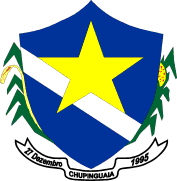                       ESTADO DE RONDÔNIA                      PODER LEGISLATIVO         CÂMARA MUNICIPAL DE CHUPINGUAIA         21ª    SESSÃOORDINÁRIAESTADO DE RONDÔNIAPODER LEGISLATIVOCÂMARA DE VEREADORES DO MUNICÍPIO DE CHUPINGUAIA                   PAUTA DA IMPRENSA    20/0902021Projeto de Lei                        ASSUNTO     AUTORIAProjeto de Lei     Nº:2.648/2021Dispõe sobre denominação da feira livre, localizada no município de Chupinguaia/RO. PODER LEGISLATIVO    INDICAÇÕES                             ASSUNTO     AUTORIA         267/2021 Indica-se ao Poder Executivo que dentro das possibilidades seja feita a aquisição de uma enfardadeira hidráulica para prensar papel, plástico,pet,papelão e outros.Para se colocar a disposição dos recicladores do Municipio de Chupinguaia.Ver: Idenei         276/2021Indica-se ao Poder Executivo por intermédio das Secretarias de Obras e Administração que seja realizado o trabalho de revisão  e reparos  na iluminação da Praça do Paço Municipal , Praça da Igreja Católica, Avenida Primavera e Avenida Tancredo Neves na sede do Municipio.Ver: Fernando         282/2021.Indica-se ao Secretário de Obras, que seja instalado grades de proteção nas bocas dos bueiros do Distrito Guaporé.Ver: Maria          283/2021 Indica-se ao Poder Executivo ou ao Órgão Responsável, que seja feito a construção de uma Cobertura para os Pontos de parada do ônibus da Marfrig no Município de Chupinguaia. Ver:  Maria           284/2021 Indica-se ao Secretário de Obras, que seja feito serviços de limpeza nas ruas de asfalto do Distrito Guaporé.Ver: Maria         285/2021Indica-se ao Executivo, a possibilidade de se  comprar um motor elétrico e  um compressor de 25 mil pés, para ser instalado no poço de água no Distrito do Corgão.Ver Toninho          286/2021Indica-se ao Executivo que veja a possibilidad de contratar um coveiro para ficar responsável por todas as funçõesdo cemitério MunicipalVer: Eder          287/2021Solicito ao Executivo,que seja realizado a troca das instalaçoes eleétricas na UBS Celemente Meurer, no Distrito de Boa Esperança.Ver: Eder